Ростовская область, Азовский район, село АлександровкаМуниципальное бюджетное общеобразовательное учреждение Александровская средняя общеобразовательная школа Азовского района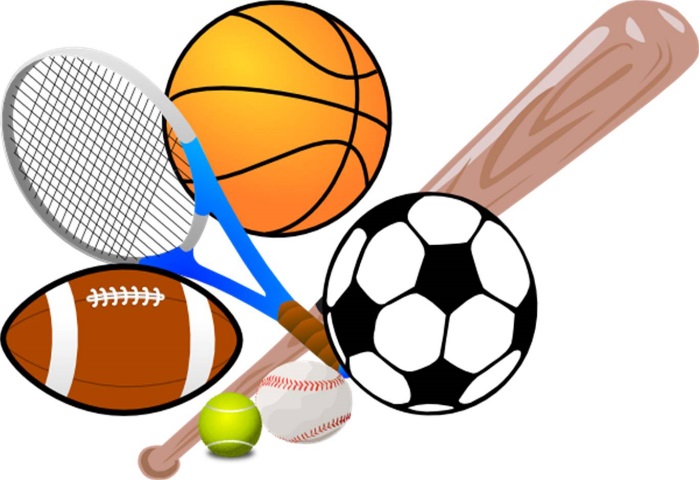                                                                                                                                                                               «Утверждаю»                                                                                                                                       Директор МБОУ Александровской СОШДегтярёва С.В.                                                                                                                                                            Приказ № 61 от 31.08.2020г.РАБОЧАЯ   ПРОГРАММАВНЕУРОЧНОЙ ДЕЯТЕЛЬНОСТИ«Будь здоров!» (спортивно-оздоровительное направление)на 2020-2021 учебный годОсновное общее образование, 7  «А» и «Б» класс.Количество часов: 7 «А»-35 час, 1 час в неделю. 7 «Б»-38 час, 1 час в неделю.Учитель: Сидорец Андрей ИвановичРаздел 1. Пояснительная записка.Настоящая рабочая программа является частью основной образовательной программы основного  общего образования МБОУ Александровской СОШ, входит в содержательный раздел.Рабочая программа по курсу  «Будь здоров!»  для 7 класса составлена в соответствии со следующими нормативно-правовыми документами:1. Федеральный Закон «Об образовании в Российской Федерации» от 29.12.2012г.  № 273-ФЗ (с изменениями);2. Федеральный государственный образовательный  стандарт основного  общего образования, утверждённый приказом Минобразования России от 17.12.2010г № 1897(с изменениями, приказ МИНОБРНАУКИ РОССИИ от 31.12.2015г №1577);3.Учебный план на 2019-2020 учебный год4.Примерная программа основного общего образования по курсу «Будь здоров!», с учетом авторской программы В. И. Лях «Физическая культура» Просвещение 2017 г            Целью  курса «Будь здоров!» для  7  класса в соответствии с Федеральным  Государственным образовательным стандартом основного общего образования является: углублённое изучение спортивной игры волейбол. Формирование у учащихся мотивов и потребностей в бережном отношении к своему здоровью, целостном развитии физических качеств, творческом использовании средств физической культуры в организации здорового образа жизни, длительного сохранения собственного здоровья. Основные задачи:Спортивно-оздоровительные задачи: укрепление здоровья; совершенствование физического развития. Социальные задачи: освоение социальных норм, правил поведения, ролей и форм социальной жизни в группах и сообществах; участие в школьном самоуправлении общественной жизни в пределах возрастных компетенций с учетом региональных, этнокультурных, социальных и экономических особенностей. Общекультурные задачи: способность управлять своими эмоциями, владеть культурой общения и взаимодействия в процессе занятий физическими упражнениями; Умение планировать режим дня, обеспечивать оптимальное сочетание умственных, физических нагрузок и отдыха. Образовательные задачи: обучение основам техники и тактики игры волейбол; развитие основных физических качеств: силы, быстроты, выносливости, координации и гибкости; формирование у занимающихся необходимых теоретических знаний в области физической культуры для самостоятельного использования их в повседневной жизни.Воспитательные задачи: формирование у занимающихся устойчивого интереса к занятиям волейболом; воспитание моральных и волевых качеств.Педагогические технологии:           Педагогические технологии , используемые в  процессе реализации рабочей программы , направлены на достижение соответствующих уровню основного  общего образования личностных, метапредметных и предметных результатов.Формы организации внеурочной деятельности. Спортивные игры , соревнования, игровая деятельность.Формы контроля: участие в спортивных соревнованиях.Раздел 2. Результаты освоения курса внеурочной деятельности.Личностные результаты:дисциплинированность, трудолюбие, упорство в достижении поставленных целей;умение управлять своими эмоциями в различных ситуациях;умение оказывать помощь своим сверстникам.Первый уровень: усвоение школьником социально значимых знаний. Это в первую очередь знание норм и традиций того общества, в котором он живёт. Знание об истории волейбола и развития его в нашей стране. Второй уровень: развитие социально значимых отношений.  Формировать положительное отношение к систематическим занятиям волейболом. Учить взаимоотношению в команде. Развивать чувство патриотизма, любви к Родине и физическому труду. Учить ценить своё здоровье и неприязнь к вредным привычкам.Третий уровень: приобретение школьником опыта осуществления социально значимых действийПонимать роль волейбола в укреплении здоровья. Научить школьников самостоятельно составлять свой режим дня и график тренировок. Уметь самостоятельно подбирать упражнения для своего физического развития. Метапредметные результаты:определять наиболее эффективные способы достижения результата;умение находить ошибки при выполнении заданий и уметь их исправлять;умение объективно оценивать результаты собственного труда, находить возможности и способы их улучшения.Учащиеся научатся:Следовать при выполнении задания инструкциям учителяПонимать цель выполняемых действийУчащиеся получат возможность научиться:Принимать решения, связанные с игровыми действиями; Взаимодействовать друг с другом на площадкеДоговариваться и приходить к общему решению, работая в паре.Предметные результаты:- формирование знаний о волейболе и его роли в укреплении здоровья;               - иметь представление об истории развития волейбола в России;- умение рационально распределять своё время в режиме дня, выполнять утреннюю зарядку;- умение вести наблюдение за показателями своего физического развитияО правилах личной гигиены, профилактики травматизмаТехнически правильно выполнять двигательные действия в волейболе.Играть в волейбол по упрощенным правилам.  Подобная реализация программы внеурочной деятельности по физкультурно-спортивному и оздоровительному направлению «Волейбол» соответствует возрастным особенностям учащихся, способствует формированию личной культуры здоровья учащихся через организацию здоровьесберегающих практик.Раздел 3.  Содержание курса внеурочной деятельности «Будь здоров!» с указанием форм организации  и видов деятельности. 7 «А» классТематический план.Раздел 1.  Перемещения. (3 ч) Стойка игрока (исходные положения). Перемещение в стойке приставными шагами: правым, левым боком, лицом вперед. Сочетание способов перемещений (бег, остановки, повороты, прыжки вверх). (Работа в группах, парах, соревнования, конкурсы, индивидуальная работа)Раздел 2.  Передачи мяча. (4 ч) Передача сверху двумя руками вперед-вверх (в опорном положении). Передача сверху двумя руками в прыжке (вдоль сетки и через сетку). Передача сверху двумя руками, стоя спиной в направлении передачи. Передача мяча снизу двумя руками над собой. Передача мяча снизу двумя руками в парах (Работа в группах, парах, соревнования, конкурсы, индивидуальная работа)Раздел 3.  Подачи мяча. (3 ч) Нижняя прямая подача. Верхняя прямая подача. Подача в прыжке (Работа в группах, парах, соревнования, конкурсы, индивидуальная работа)Раздел 4.  Атакующие удары (нападающий удар) (3 ч) Прямой нападающий удар (по ходу). Нападающий удар с переводом вправо (влево) (Работа в группах, парах, соревнования, конкурсы, индивидуальная работа)Раздел 5.  Прием мяча. (4ч) Прием мяча снизу двумя руками. Приём мяча сверху двумя руками. Приём мяча, отраженного сеткой. (Работа в группах, парах, соревнования, конкурсы, индивидуальная работа)Раздел 6.  Блокирование атакующих ударов. (3 ч) Одиночное блокирование. Групповое блокирование (вдвоем, втроем). Страховка при блокировании (Работа в группах, парах, соревнования, конкурсы, индивидуальная работа)Раздел 7. Тактические игры. (4 ч) Индивидуальные тактические действия в нападении, защите. Групповые тактические действия в нападении, защите. Командные тактические действия в нападении, защите. Двухсторонняя учебная игра. (Работа в группах, парах, соревнования, конкурсы, индивидуальная работа)Раздел 8.  Подвижные игры и эстафеты. (5 ч) Игры и эстафеты на закрепление и совершенствование технических приемов и тактических действий. Игры, развивающие физические способности (Работа в группах, парах, соревнования, конкурсы, индивидуальная работа)Раздел 9. Физическая подготовка (6 ч) Развитие скоростных, скоростно-силовых, координационных способностей, выносливости, гибкости (Работа в группах, парах, соревнования, конкурсы, индивидуальная работа)Раздел 4.  Календарно-тематическое планирование.Раздел 3.  Содержание курса внеурочной деятельности «Будь здоров!» с указанием форм организации  и видов деятельности. 7 «Б» классТематический план.Раздел 1.  Перемещения. (3 ч) Стойка игрока (исходные положения). Перемещение в стойке приставными шагами: правым, левым боком, лицом вперед. Сочетание способов перемещений (бег, остановки, повороты, прыжки вверх). (Работа в группах, парах, соревнования, конкурсы, индивидуальная работа)Раздел 2.  Передачи мяча. (4 ч) Передача сверху двумя руками вперед-вверх (в опорном положении). Передача сверху двумя руками в прыжке (вдоль сетки и через сетку). Передача сверху двумя руками, стоя спиной в направлении передачи. Передача мяча снизу двумя руками над собой. Передача мяча снизу двумя руками в парах (Работа в группах, парах, соревнования, конкурсы, индивидуальная работа)Раздел 3.  Подачи мяча. (3 ч) Нижняя прямая подача. Верхняя прямая подача. Подача в прыжке (Работа в группах, парах, соревнования, конкурсы, индивидуальная работа)Раздел 4.  Атакующие удары (нападающий удар) (3 ч) Прямой нападающий удар (по ходу). Нападающий удар с переводом вправо (влево) (Работа в группах, парах, соревнования, конкурсы, индивидуальная работа)Раздел 5.  Прием мяча. (4ч) Прием мяча снизу двумя руками. Приём мяча сверху двумя руками. Приём мяча, отраженного сеткой (Работа в группах, парах, соревнования, конкурсы, индивидуальная работа)Раздел 6.  Блокирование атакующих ударов. (3 ч) Одиночное блокирование. Групповое блокирование (вдвоем, втроем). Страховка при блокировании (Работа в группах, парах, соревнования, конкурсы, индивидуальная работа)Раздел 7. Тактические игры. (4 ч) Индивидуальные тактические действия в нападении, защите. Групповые тактические действия в нападении, защите. Командные тактические действия в нападении, защите. Двухсторонняя учебная игра. (Работа в группах, парах, соревнования, конкурсы, индивидуальная работа)Раздел 8.  Подвижные игры и эстафеты. (5 ч) Игры и эстафеты на закрепление и совершенствование технических приемов и тактических действий. Игры, развивающие физические способности (Работа в группах, парах, соревнования, конкурсы, индивидуальная работа)Раздел 9. Физическая подготовка (9 ч) Развитие скоростных, скоростно-силовых, координационных способностей, выносливости, гибкости (Работа в группах, парах, соревнования, конкурсы, индивидуальная работа)Раздел 4.  Календарно-тематическое планирование. «СОГЛАСОВАНО»                                                                                                                                                 «СОГЛАСОВАНО»                         2020 год                                                                                                                                                 2020 годРуководитель методического объединения                                                                         Руководитель методического совета             _______________ Остапец Е.А.                                                                                       _____________ Зозуля С.Н. №Тема разделаКоличество часов1Перемещения. 3ч2Передачи мяча4 ч3Подачи мяча3 ч4Атакующие удары (нападающий удар) 3 ч5 Прием мяча. 4 ч6Блокирование атакующих ударов. 3 ч7Тактические игры. 4 ч8Подвижные игры и эстафеты. 5 ч9Физическая подготовка 6ч35 ч№Название раздела и темыНазвание раздела и темыКол-во часовХарактеристика основных видов деятельности ученика(на уровне учебных действий) по теме7 «а»класс7 «а»класс№Название раздела и темыНазвание раздела и темыКол-во часовХарактеристика основных видов деятельности ученика(на уровне учебных действий) по темедатадатаРаздел 1. Перемещения 3 часаРаздел 1. Перемещения 3 часаРаздел 1. Перемещения 3 часаРаздел 1. Перемещения 3 часаРаздел 1. Перемещения 3 часаПлан.Фактич.11Правила и организация игры волейбол. Стойки и держание мяча.1час07.092Перемещения в стойке. Бег из различных и. п., с ускорением, остановками, изменением направления.Перемещения в стойке. Бег из различных и. п., с ускорением, остановками, изменением направления.1часИзучить способы перемещения волейболиста. Изучить правила волейбола. играть в учебную игру.14.093Ловля и передача набивного мяча двумя руками в парах и тройках.Ловля и передача набивного мяча двумя руками в парах и тройках.1часИзучить способы перемещения волейболиста. Изучить правила волейбола. играть в учебную игру.21.09Раздел 2. Передачи мяча  4 часаРаздел 2. Передачи мяча  4 часаРаздел 2. Передачи мяча  4 часаРаздел 2. Передачи мяча  4 часаРаздел 2. Передачи мяча  4 часа4Передачи мяча двумя руками сверху, через сетку.Передачи мяча двумя руками сверху, через сетку.1часИзучить способы передачи мяча в волейболе. Изучить правила волейбола. играть в учебную игру.28.095Передачи мяча во встречных колоннах. Нижняя прямая подача.Передачи мяча во встречных колоннах. Нижняя прямая подача.1часИзучить способы передачи мяча в волейболе. Изучить правила волейбола. играть в учебную игру.05.106Передача мяча в движении в парах.Передача мяча в движении в парах.1часИзучить способы передачи мяча в волейболе. Изучить правила волейбола. играть в учебную игру.12.107Контроль техники передачи мяча сверху двумя руками через сетку.Контроль техники передачи мяча сверху двумя руками через сетку.1часИзучить способы передачи мяча в волейболе. Изучить правила волейбола. играть в учебную игру.19.10Раздел 3. Подачи мяча  3 часаРаздел 3. Подачи мяча  3 часаРаздел 3. Подачи мяча  3 часаРаздел 3. Подачи мяча  3 часаРаздел 3. Подачи мяча  3 часа8Нижняя прямая подача в парах. Нижняя прямая подача в парах. 1часИзучить способы подачи мяча. Изучить правила волейбола. играть в учебную игру.26.109Контроль техники нижней прямой подачи.Контроль техники нижней прямой подачи.1часИзучить способы подачи мяча. Изучить правила волейбола. играть в учебную игру.02.1110Контроль техники верхней прямой подачи.Контроль техники верхней прямой подачи.1часИзучить способы подачи мяча. Изучить правила волейбола. играть в учебную игру.09.11Раздел 4. Атакующие удары (нападающий удар) 3 часаРаздел 4. Атакующие удары (нападающий удар) 3 часаРаздел 4. Атакующие удары (нападающий удар) 3 часаРаздел 4. Атакующие удары (нападающий удар) 3 часаРаздел 4. Атакующие удары (нападающий удар) 3 часа11Техника прямого нападающего удара.Техника прямого нападающего удара.1часИзучить способы атакующего удара. Изучить правила волейбола. играть в учебную игру.16.1112Отбивание мяча кулаком через сетку. Комбинации из освоенных элементов.Отбивание мяча кулаком через сетку. Комбинации из освоенных элементов.1часИзучить способы атакующего удара. Изучить правила волейбола. играть в учебную игру.23.1113Отбивание мяча кулаком через сетку. Комбинации из освоенных элементов.Отбивание мяча кулаком через сетку. Комбинации из освоенных элементов.1часИзучить способы атакующего удара. Изучить правила волейбола. играть в учебную игру.30.11Раздел 5. Прием мяча  4часаРаздел 5. Прием мяча  4часаРаздел 5. Прием мяча  4часаРаздел 5. Прием мяча  4часаРаздел 5. Прием мяча  4часа14Нижний прием мяча.Нижний прием мяча.1часИзучить способы приема мяча. Изучить правила волейбола. играть в учебную игру.07.1215Прием мяча снизу в группе.Прием мяча снизу в группе.1часИзучить способы приема мяча. Изучить правила волейбола. играть в учебную игру.14.1216Прием мяча снизу над собой.Прием мяча снизу над собой.1часИзучить способы приема мяча. Изучить правила волейбола. играть в учебную игру.21.1217Сочетание приемов: прием, передачаСочетание приемов: прием, передача1часИзучить способы приема мяча. Изучить правила волейбола. играть в учебную игру.28.12Раздел 6. Блокирование атакующих ударов. (3 ч)Раздел 6. Блокирование атакующих ударов. (3 ч)Раздел 6. Блокирование атакующих ударов. (3 ч)Раздел 6. Блокирование атакующих ударов. (3 ч)Раздел 6. Блокирование атакующих ударов. (3 ч)18Индивидуальное и групповое блокирование.Индивидуальное и групповое блокирование.1часИзучить способы блокировки атакующих ударов. Изучить правила волейбола. играть в учебную игру.11.0119групповое блокирование.групповое блокирование.1часИзучить способы блокировки атакующих ударов. Изучить правила волейбола. играть в учебную игру.18.0120Комбинации из освоенных элементов.Комбинации из освоенных элементов.1часИзучить способы блокировки атакующих ударов. Изучить правила волейбола. играть в учебную игру.25.01Раздел 7. Тактические игры. (4 ч)Раздел 7. Тактические игры. (4 ч)Раздел 7. Тактические игры. (4 ч)Раздел 7. Тактические игры. (4 ч)Раздел 7. Тактические игры. (4 ч)21Прямой нападающий удар из 3-й зоны.Прямой нападающий удар из 3-й зоны.1часИзучить тактику игры, выполнять прием и подачу мяча. Изучить правила волейбола. играть в учебную игру.01.0222Верхняя прямая подача и нижний прием мяча.Верхняя прямая подача и нижний прием мяча.1часИзучить тактику игры, выполнять прием и подачу мяча. Изучить правила волейбола. играть в учебную игру.08.0223Нижняя прямая подача на точность по зонам и нижний прием мяча.Нижняя прямая подача на точность по зонам и нижний прием мяча.1часИзучить тактику игры, выполнять прием и подачу мяча. Изучить правила волейбола. играть в учебную игру.15.0224Тактика свободного нападения.Тактика свободного нападения.1часИзучить тактику игры, выполнять прием и подачу мяча. Изучить правила волейбола. играть в учебную игру.22.02Раздел 8. Подвижные игры и эстафеты 5 часовРаздел 8. Подвижные игры и эстафеты 5 часовРаздел 8. Подвижные игры и эстафеты 5 часовРаздел 8. Подвижные игры и эстафеты 5 часовРаздел 8. Подвижные игры и эстафеты 5 часовРаздел 8. Подвижные игры и эстафеты 5 часов25Коррекция навыков и умений по спортивным играм.Коррекция навыков и умений по спортивным играм.1часИграть в подвижные игры, развивать быстроту т координацию.01.0326Совершенствования психомоторных способностей.Совершенствования психомоторных способностей.1часИграть в подвижные игры, развивать быстроту т координацию.15.0327Упражнения на быстроту и точность реакций.Упражнения на быстроту и точность реакций.1часИграть в подвижные игры, развивать быстроту т координацию.29.0328Развитие координационных способностейРазвитие координационных способностей1часИграть в подвижные игры, развивать быстроту т координацию.05.0429Комбинации из освоенных элементов: прием, передача, удар.Комбинации из освоенных элементов: прием, передача, удар.1часИграть в подвижные игры, развивать быстроту т координацию.12.04Раздел 9. Физическая подготовка 6 часовРаздел 9. Физическая подготовка 6 часовРаздел 9. Физическая подготовка 6 часовРаздел 9. Физическая подготовка 6 часовРаздел 9. Физическая подготовка 6 часов30Подъем переворотом махом (м.). ОРУ на месте. Упражнения на гимнастической скамейке. Развитие силовых способностей.Подъем переворотом махом (м.). ОРУ на месте. Упражнения на гимнастической скамейке. Развитие силовых способностей.1часВыполнять упражнения для физической подготовки, развивать силу.19.0431Подъем переворотом махом (м.). ОРУ на месте. Упражнения на гимнастической скамейке. Развитие силовых способностей.Подъем переворотом махом (м.). ОРУ на месте. Упражнения на гимнастической скамейке. Развитие силовых способностей.1часВыполнять упражнения для физической подготовки, развивать силу.26.0432ОРУ с гимнастическими палками. Эстафеты. Развитие скоростно-силовых способностей. Лазание по канату в два приемаОРУ с гимнастическими палками. Эстафеты. Развитие скоростно-силовых способностей. Лазание по канату в два приема1часВыполнять упражнения для физической подготовки, развивать силу.03.0533ОРУ в движении. Развитие координационных способностей. Упражнения общей физической подготовки.ОРУ в движении. Развитие координационных способностей. Упражнения общей физической подготовки.1часВыполнять упражнения для физической подготовки, развивать силу.10.0534ОРУ в движении. Развитие координационных способностей. Упражнения общей физической подготовки.ОРУ в движении. Развитие координационных способностей. Упражнения общей физической подготовки.1часВыполнять упражнения для физической подготовки, развивать силу.17.0535ОРУ в движении. Развитие координационных способностей. Упражнения общей физической подготовки.ОРУ в движении. Развитие координационных способностей. Упражнения общей физической подготовки.1час24.05№Тема разделаКоличество часов1Перемещения. 3ч2Передачи мяча4 ч3Подачи мяча3 ч4Атакующие удары (нападающий удар) 3 ч5 Прием мяча. 4 ч6Блокирование атакующих ударов. 3 ч7Тактические игры. 4 ч8Подвижные игры и эстафеты. 5 ч9Физическая подготовка 9ч36 ч№Название раздела и темыНазвание раздела и темыКол-во часовХарактеристика основных видов деятельности ученика(на уровне учебных действий) по темеХарактеристика основных видов деятельности ученика(на уровне учебных действий) по теме7 «б»класс7 «б»класс№Название раздела и темыНазвание раздела и темыКол-во часовХарактеристика основных видов деятельности ученика(на уровне учебных действий) по темеХарактеристика основных видов деятельности ученика(на уровне учебных действий) по темедатадатаРаздел 1. Перемещения 3 часаРаздел 1. Перемещения 3 часаРаздел 1. Перемещения 3 часаРаздел 1. Перемещения 3 часаРаздел 1. Перемещения 3 часаРаздел 1. Перемещения 3 часаПлан.Фактич.11Правила и организация игры волейбол. Стойки и держание мяча.1час1час04.092Перемещения в стойке. Бег из различных и. п., с ускорением, остановками, изменением направления.Перемещения в стойке. Бег из различных и. п., с ускорением, остановками, изменением направления.1часИзучить способы перемещения волейболиста. Изучить правила волейбола. играть в учебную игру.Изучить способы перемещения волейболиста. Изучить правила волейбола. играть в учебную игру.11.093Ловля и передача набивного мяча двумя руками в парах и тройках.Ловля и передача набивного мяча двумя руками в парах и тройках.1часИзучить способы перемещения волейболиста. Изучить правила волейбола. играть в учебную игру.Изучить способы перемещения волейболиста. Изучить правила волейбола. играть в учебную игру.18.09Раздел 2. Передачи мяча  4 часаРаздел 2. Передачи мяча  4 часаРаздел 2. Передачи мяча  4 часаРаздел 2. Передачи мяча  4 часаРаздел 2. Передачи мяча  4 часаРаздел 2. Передачи мяча  4 часа4Передачи мяча двумя руками сверху, через сетку.Передачи мяча двумя руками сверху, через сетку.1часИзучить способы передачи мяча в волейболе. Изучить правила волейбола. играть в учебную игру.Изучить способы передачи мяча в волейболе. Изучить правила волейбола. играть в учебную игру.25.095Передачи мяча во встречных колоннах. Нижняя прямая подача.Передачи мяча во встречных колоннах. Нижняя прямая подача.1часИзучить способы передачи мяча в волейболе. Изучить правила волейбола. играть в учебную игру.Изучить способы передачи мяча в волейболе. Изучить правила волейбола. играть в учебную игру.02.106Передача мяча в движении в парах.Передача мяча в движении в парах.1часИзучить способы передачи мяча в волейболе. Изучить правила волейбола. играть в учебную игру.Изучить способы передачи мяча в волейболе. Изучить правила волейбола. играть в учебную игру.09.107Контроль техники передачи мяча сверху двумя руками через сетку.Контроль техники передачи мяча сверху двумя руками через сетку.1часИзучить способы передачи мяча в волейболе. Изучить правила волейбола. играть в учебную игру.Изучить способы передачи мяча в волейболе. Изучить правила волейбола. играть в учебную игру.16.10Раздел 3. Подачи мяча  3 часаРаздел 3. Подачи мяча  3 часаРаздел 3. Подачи мяча  3 часаРаздел 3. Подачи мяча  3 часаРаздел 3. Подачи мяча  3 часаРаздел 3. Подачи мяча  3 часа8Нижняя прямая подача в парах. Нижняя прямая подача в парах. 1часИзучить способы подачи мяча. Изучить правила волейбола. играть в учебную игру.Изучить способы подачи мяча. Изучить правила волейбола. играть в учебную игру.23.109Контроль техники нижней прямой подачи.Контроль техники нижней прямой подачи.1часИзучить способы подачи мяча. Изучить правила волейбола. играть в учебную игру.Изучить способы подачи мяча. Изучить правила волейбола. играть в учебную игру.30.1010Контроль техники верхней прямой подачи.Контроль техники верхней прямой подачи.1часИзучить способы подачи мяча. Изучить правила волейбола. играть в учебную игру.Изучить способы подачи мяча. Изучить правила волейбола. играть в учебную игру.06.11Раздел 4. Атакующие удары (нападающий удар) 3 часаРаздел 4. Атакующие удары (нападающий удар) 3 часаРаздел 4. Атакующие удары (нападающий удар) 3 часаРаздел 4. Атакующие удары (нападающий удар) 3 часаРаздел 4. Атакующие удары (нападающий удар) 3 часаРаздел 4. Атакующие удары (нападающий удар) 3 часа11Техника прямого нападающего удара.Техника прямого нападающего удара.1часИзучить способы атакующего удара. Изучить правила волейбола. играть в учебную игру.Изучить способы атакующего удара. Изучить правила волейбола. играть в учебную игру.13.1112Отбивание мяча кулаком через сетку. Комбинации из освоенных элементов.Отбивание мяча кулаком через сетку. Комбинации из освоенных элементов.1часИзучить способы атакующего удара. Изучить правила волейбола. играть в учебную игру.Изучить способы атакующего удара. Изучить правила волейбола. играть в учебную игру.20.1113Отбивание мяча кулаком через сетку. Комбинации из освоенных элементов.Отбивание мяча кулаком через сетку. Комбинации из освоенных элементов.1часИзучить способы атакующего удара. Изучить правила волейбола. играть в учебную игру.Изучить способы атакующего удара. Изучить правила волейбола. играть в учебную игру.27.11Раздел 5. Прием мяча  4часаРаздел 5. Прием мяча  4часаРаздел 5. Прием мяча  4часаРаздел 5. Прием мяча  4часаРаздел 5. Прием мяча  4часаРаздел 5. Прием мяча  4часа14Нижний прием мяча.Нижний прием мяча.1часИзучить способы приема мяча. Изучить правила волейбола. играть в учебную игру.Изучить способы приема мяча. Изучить правила волейбола. играть в учебную игру.04.1215Прием мяча снизу в группе.Прием мяча снизу в группе.1часИзучить способы приема мяча. Изучить правила волейбола. играть в учебную игру.Изучить способы приема мяча. Изучить правила волейбола. играть в учебную игру.11.1216Прием мяча снизу над собой.Прием мяча снизу над собой.1часИзучить способы приема мяча. Изучить правила волейбола. играть в учебную игру.Изучить способы приема мяча. Изучить правила волейбола. играть в учебную игру.18.1217Сочетание приемов: прием, передачаСочетание приемов: прием, передача1часИзучить способы приема мяча. Изучить правила волейбола. играть в учебную игру.Изучить способы приема мяча. Изучить правила волейбола. играть в учебную игру.25.12Раздел 6. Блокирование атакующих ударов. (3 ч)Раздел 6. Блокирование атакующих ударов. (3 ч)Раздел 6. Блокирование атакующих ударов. (3 ч)Раздел 6. Блокирование атакующих ударов. (3 ч)Раздел 6. Блокирование атакующих ударов. (3 ч)Раздел 6. Блокирование атакующих ударов. (3 ч)18Индивидуальное и групповое блокирование.Индивидуальное и групповое блокирование.1часИзучить способы блокировки атакующих ударов. Изучить правила волейбола. играть в учебную игру.Изучить способы блокировки атакующих ударов. Изучить правила волейбола. играть в учебную игру.08.0119групповое блокирование.групповое блокирование.1часИзучить способы блокировки атакующих ударов. Изучить правила волейбола. играть в учебную игру.Изучить способы блокировки атакующих ударов. Изучить правила волейбола. играть в учебную игру.15.0120Комбинации из освоенных элементов.Комбинации из освоенных элементов.1часИзучить способы блокировки атакующих ударов. Изучить правила волейбола. играть в учебную игру.Изучить способы блокировки атакующих ударов. Изучить правила волейбола. играть в учебную игру.22.01Раздел 7. Тактические игры. (4 ч)Раздел 7. Тактические игры. (4 ч)Раздел 7. Тактические игры. (4 ч)Раздел 7. Тактические игры. (4 ч)Раздел 7. Тактические игры. (4 ч)Раздел 7. Тактические игры. (4 ч)21Прямой нападающий удар из 3-й зоны.Прямой нападающий удар из 3-й зоны.1часИзучить тактику игры, выполнять прием и подачу мяча.  Изучить правила волейбола. играть в учебную игру.Изучить тактику игры, выполнять прием и подачу мяча.  Изучить правила волейбола. играть в учебную игру.29.0122Верхняя прямая подача и нижний прием мяча.Верхняя прямая подача и нижний прием мяча.1часИзучить тактику игры, выполнять прием и подачу мяча.  Изучить правила волейбола. играть в учебную игру.Изучить тактику игры, выполнять прием и подачу мяча.  Изучить правила волейбола. играть в учебную игру.05.0223Нижняя прямая подача на точность по зонам и нижний прием мяча.Нижняя прямая подача на точность по зонам и нижний прием мяча.1часИзучить тактику игры, выполнять прием и подачу мяча.  Изучить правила волейбола. играть в учебную игру.Изучить тактику игры, выполнять прием и подачу мяча.  Изучить правила волейбола. играть в учебную игру.12.0224Тактика свободного нападения.Тактика свободного нападения.1часИзучить тактику игры, выполнять прием и подачу мяча.  Изучить правила волейбола. играть в учебную игру.Изучить тактику игры, выполнять прием и подачу мяча.  Изучить правила волейбола. играть в учебную игру.19.0225Коррекция навыков и умений по спортивным играм.Коррекция навыков и умений по спортивным играм.1часИграть в подвижные игры, развивать быстроту т координацию.Играть в подвижные игры, развивать быстроту т координацию.26.0226Совершенствования психомоторных способностей.Совершенствования психомоторных способностей.1часИграть в подвижные игры, развивать быстроту т координацию.Играть в подвижные игры, развивать быстроту т координацию.05.0327Упражнения на быстроту и точность реакций.Упражнения на быстроту и точность реакций.1часИграть в подвижные игры, развивать быстроту т координацию.Играть в подвижные игры, развивать быстроту т координацию.12.0328Развитие координационных способностейРазвитие координационных способностей1часИграть в подвижные игры, развивать быстроту т координацию.Играть в подвижные игры, развивать быстроту т координацию.19.0329Комбинации из освоенных элементов: прием, передача, удар.Комбинации из освоенных элементов: прием, передача, удар.1часИграть в подвижные игры, развивать быстроту т координацию.Играть в подвижные игры, развивать быстроту т координацию.26.03Раздел 9. Физическая подготовка 9 часовРаздел 9. Физическая подготовка 9 часовРаздел 9. Физическая подготовка 9 часовРаздел 9. Физическая подготовка 9 часовРаздел 9. Физическая подготовка 9 часовРаздел 9. Физическая подготовка 9 часов30Подъем переворотом махом (м.). ОРУ на месте. Упражнения на гимнастической скамейке. Развитие силовых способностей.Подъем переворотом махом (м.). ОРУ на месте. Упражнения на гимнастической скамейке. Развитие силовых способностей.1часВыполнять упражнения для физической подготовки, развивать силу.Выполнять упражнения для физической подготовки, развивать силу.02.0431ОРУ с гимнастическими палками. Эстафеты. Развитие скоростно-силовых способностей. Лазание по канату в два приемаОРУ с гимнастическими палками. Эстафеты. Развитие скоростно-силовых способностей. Лазание по канату в два приема1часВыполнять упражнения для физической подготовки, развивать силу.Выполнять упражнения для физической подготовки, развивать силу.09.0432ОРУ в движении. Развитие координационных способностей. Упражнения общей физической подготовки.ОРУ в движении. Развитие координационных способностей. Упражнения общей физической подготовки.1часВыполнять упражнения для физической подготовки, развивать силу.Выполнять упражнения для физической подготовки, развивать силу.16.0433Преодоление горизонтальных препятствий. СБУ. Бег в гору. Развитие выносливости.Преодоление горизонтальных препятствий. СБУ. Бег в гору. Развитие выносливости.1часВыполнять упражнения для физической подготовки, развивать силу.Выполнять упражнения для физической подготовки, развивать силу.23.0434Преодоление горизонтальных препятствий. СБУ. Бег в гору. Развитие выносливости.Преодоление горизонтальных препятствий. СБУ. Бег в гору. Развитие выносливости.1часВыполнять упражнения для физической подготовки, развивать силу.Выполнять упражнения для физической подготовки, развивать силу.30.0435ОРУ с гимнастическими палками. Эстафеты. Развитие скоростно-силовых способностей. Лазание по канату в два приемаОРУ с гимнастическими палками. Эстафеты. Развитие скоростно-силовых способностей. Лазание по канату в два приема1час07.0536ОРУ в движении. Развитие координационных способностей. Упражнения общей физической подготовки.ОРУ в движении. Развитие координационных способностей. Упражнения общей физической подготовки.1час14.0537Преодоление горизонтальных препятствий. СБУ. Бег в гору. Развитие выносливости.Преодоление горизонтальных препятствий. СБУ. Бег в гору. Развитие выносливости.1час21.0538Преодоление горизонтальных препятствий. СБУ. Бег в гору. Развитие выносливости.Преодоление горизонтальных препятствий. СБУ. Бег в гору. Развитие выносливости.1час28.05